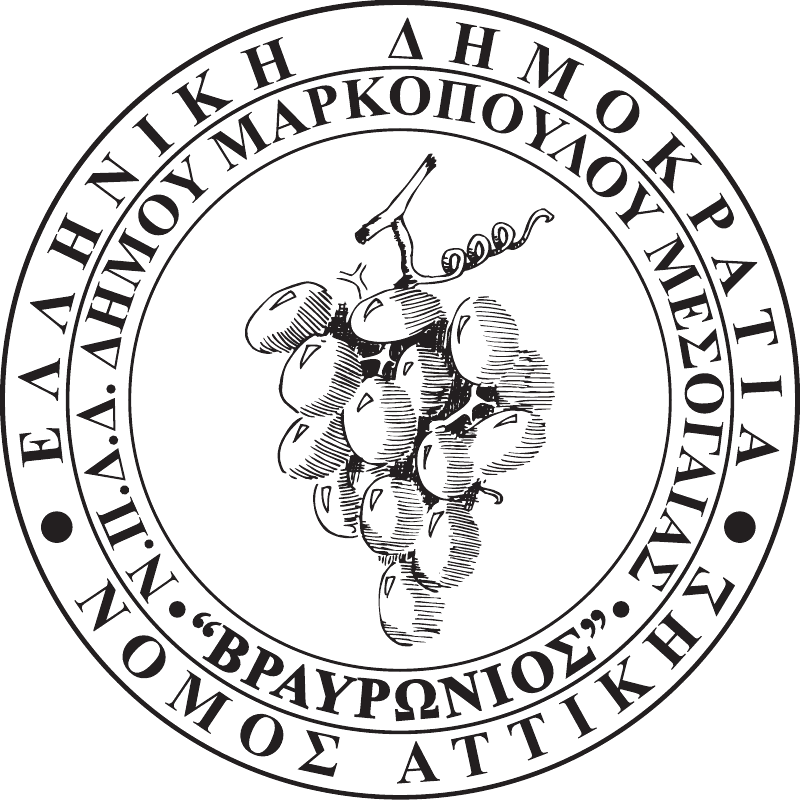 								ΑΡ.ΠΡΩΤ. 388								ΗΜΕΡ/ΝΙΑ: 12-04-2019Ν.Π.Δ.Δ. ΚΟΙΝΩΝΙΚΩΝ, ΑΘΛΗΤΙΚΩΝ, ΠΟΛΙΤΙΣΤΙΚΩΝ & ΠΕΡΙΒΑΛΛΟΝΤΙΚΩN ΔΡΑΣΤΗΡΙΟΤΗΤΩΝ ΔΗΜΟΥ ΜΑΡΚΟΠΟΥΛΟΥ ΜΕΣΟΓΑΙΑΣ «ΒΡΑΥΡΩΝΙΟΣ»  Προς: Τα Τακτικά μέλη του Δ.Σ.ΟΡΦΑΝΟΣ ΝΙΚΟΛΑΟΣΚΙΜΠΙΖΗ ΜΑΡΙΑΜΕΘΕΝΙΤΗΣ ΒΑΣΙΛΕΙΟΣΠΑΠΑΣΙΔΕΡΗΣ ΑΝΑΣΤΑΣΙΟΣΟΡΦΑΝΟΣ ΓΕΩΡΓΙΟΣΓΙΑΝΝΑΚΗΣ ΓΕΩΡΓΙΟΣΜΠΕΗΣ ΛΕΩΝΙΔΑΣΑΝΔΡΙΚΟΠΟΥΛΟΥ ΟΛΓΑΨΩΜΑ ΕΝΤΗΜΑΝΤΑΛΑ ΚΑΛΗ           Τα Αναπληρωματικά μέλη του Δ.Σ.ΔΡΙΤΣΑΣ ΧΡΗΣΤΟΣΚΑΒΑΣΑΚΑΛΗΣ	ΓΕΩΡΓΙΟΣΓΙΑΝΝΑΚΗ ΖΩΗΣΤΑΜΠΕΛΟΣ ΘΕΟΦΑΝΗΣΜΑΝΤΑΛΑΣ ΧΡΗΣΤΟΣΓΚΛΙΑΤΗΣ ΔΗΜΗΤΡΙΟΣΜΠΕΗ ΘΑΛΕΙΑΚΑΚΑΡΝΑΚΗΣ ΚΩΝΣΤΑΝΤΙΝΟΣΜΟΥΛΑ ΣΟΦΙΑΠΕΤΟΥΡΗΣ ΑΠΟΣΤΟΛΟΣ	Παρακαλούμε, όπως προσέλθετε στην Αίθουσα Συνεδριάσεων «Ιατρού Μαρίας Γιάννη – Πίντζου» του Δημαρχείου Μαρκοπούλου την Πέμπτη 18 Απριλίου 2019 και ώρα 13:00΄, προκειμένου να λάβετε μέρος στην πέμπτη (5η) συνεδρίαση του Ν.Π.Δ.Δ., για την συζήτηση και λήψη απόφασης επί των κατωτέρω θεμάτων της ημερήσιας διάταξης:Λήψη απόφασης για ψήφιση απολογισμού οικονομικού έτους 2018.Λήψη απόφασης για ψήφιση 2ης αναμόρφωσης του προϋπολογισμού έτους 2019.Λήψη απόφασης για έγκριση πρωτόκολλων παραλαβής υπηρεσιών.Λήψη απόφασης για τροποποίηση της υπ.αρ. 41/2018 απόφασης  Διοικητικού Συμβουλίου, περί καθορισμού κριτήριων μοριοδότησης για τις εγγραφές παιδιών στους Δημοτικούς Παιδικούς Σταθμούς του Δήμου Μαρκοπούλου.Λήψη απόφασης για έγκριση σκοπιμότητας για την εκτέλεση της παρεχόμενης υπηρεσίας με τίτλο «Αμοιβή εταιρείας για την φύλαξη του Δημοτικού Σταδίου».Λήψη απόφασης για το διορισμό πληρεξούσιου δικηγόρου για να παραστεί ενώπιον του Μον. Πρωτοδικείου Αθηνών, κατά την συζήτηση της αγωγής της Μεθενίτη Ευδοκίας (διαδικασία εργατικών διαφορών).Λήψη απόφασης για το διορισμό πληρεξούσιου δικηγόρου για να παραστεί ενώπιον του Μον. Πρωτοδικείου Αθηνών, κατά την συζήτηση της αγωγής της Μάτσκαρη Σοφίας (διαδικασία εργατικών διαφορών).Λήψη απόφασης για έγκριση διοργάνωσης των αποχαιρετιστήριων καλοκαιρινών γιορτών στους Δημοτικούς Παιδικούς Σταθμούς του Δήμου Μαρκοπούλου.Λήψη απόφασης για επαναπροκήρυξη και καθορισμό θέσης Π.Ε. Καθηγητή Φυσικής Αγωγής, με Σύμβαση Μίσθωσης Έργου έναντι αντιτίμου.Η ΠΡΟΕΔΡΟΣ ΤΟΥ Ν.Π.Δ.Δ. «ΒΡΑΥΡΩΝΙΟΣ»ΜΠΙΛΙΩ ΑΠ. ΔΡΙΤΣΑ